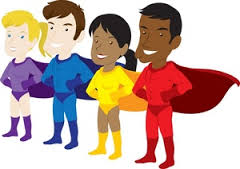 “A coward 
gets scared 
and quits.A hero gets scared, but still goes on.”